Муниципальное казенное общеобразовательное учреждение
Ачитского городского округа
«Бакряжская средняя общеобразовательная школа»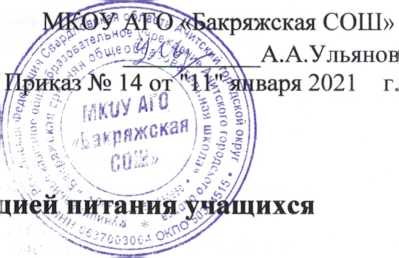 УТВЕРЖДАЮДиректорПоложение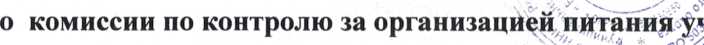 1.Общие положения.Положение о комиссии по контролю за организацией и качеством питания учащихся разработано на основании:Федерального закона «Об образовании в Российской Федерации» от 29.12.2012г. № 273-ФЗ;Комиссия по контролю за организацией питания учащихся осуществляет свою деятельность в соответствии законами и иными нормативными актами Российской Федерации, Уставом школы.Комиссия по контролю за организацией питания учащихся учреждения является постоянно-действующим органом самоуправления для рассмотрения основных вопросов, связанных с организацией питания школьников.В состав комиссии по контролю за организацией питания учащихся входят представители администрации, члены Родительского комитета школы, педагоги. Обязательным требованием является участие в ней назначенного директором школы ответственного за организацию питания учащихся.Деятельность членов комиссии по контролю за организацией питания учащихся основывается на принципах добровольности участия в его работе, коллегиальности принятия решений, гласности.2.3адачи комиссии по контролю за организацией питания учащихся.2.1.Задачами комиссии по контролю за организацией питания учащихся являются:контроль за работой школьной столовой;проверка качества и количества приготовленной для учащихся пищи согласно меню;-содействие созданию оптимальных условий и форм организации школьного питания.З.Функции комиссии по контролю за организацией питания учащихся.3.1. Комиссия по контролю за организацией питания учащихся обеспечивает участие в следующих процедурах:общественной экспертизы питания учащихся.контроль за качеством и количеством, приготовленной согласно меню пище.изучает мнения обучающихся и их родителей (законных представителей) поорганизации и улучшению качества питания;участвует в разработке предложений и рекомендаций по улучшению качества питанияобучающихся. 4. Права и ответственность  комиссии по контролю  за организацией питания       учащихся. Для осуществления возложенных функций комиссии предоставлены следующие права:4.1.   контролировать в школе организацию и качество питания обучающихся;4.2. получать от повара, медицинского работника школы информацию по организации питания, качества приготовляемых блюд и соблюдения санитарно – гигиенических норм;4.3. заслушивать на своих заседаниях заведующую производством, медицинского работника школы, по выполнению ими обязанностей по обеспечению качественного питания обучающихся;4.4. проводить проверку работы школьной столовой не в полном составе, но в присутствии не менее трёх человек на момент проверки;4.5. изменить график проверки, если причина объективна;4.6. вносить предложения по улучшению качества питания обучающихся.4.7. состав и порядок работы комиссии доводится до сведения работников школьной столовой, педагогического коллектива, обучающихся и родителей.5. Организация деятельности комиссии по контролю за организацией питания учащихся.5.1. комиссия формируется на основании приказа директора школы. Полномочия комиссии начинаются с момента подписания соответствующего приказа;5.2. комиссия выбирает председателя;5.3. комиссия составляет план – график контроля по организации качества питания школьников. Деятельность осуществляется в соответствии с планом и графиком работы комиссии;5.4. о результатах работы комиссия информирует администрацию школы и родительские комитеты;5.5. один раз в четверть комиссия знакомит с результатами деятельности директора школы и один раз в полугодие Совет школы;5.6. по итогам учебного года комиссия готовит аналитическую справку для публичного отчёта школы;5.7. заседание комиссии проводятся по мере необходимости, но не реже одного раза в месяц и считаются правомочными, если на них присутствует не менее 2/3 ее членов;5.8. решение комиссии принимаются большинством голосов из числа присутствующих членов путём открытого голосования и оформляются актом.6. Ответственность членов Комиссии6.1. члены Комиссии несут персональную ответственность за невыполнение или ненадлежащее исполнение возложенных на них обязанностей;6.2. комиссия несет ответственность за необъективную оценку по организации питания и качества предоставляемых услуг.7. Документация комиссии по контролю за организацией питания учащихся. 7.1. Заседания  комиссии оформляются протоколом. Протоколы подписываются председателем.7.2. Тетрадь протоколов заседания   комиссии  хранится у директора школы.Принято на заседанииПедагогического Совета школыПротокол № 1От «11» января 2021 г